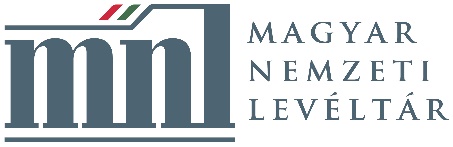 Magyar Nemzeti Levéltár pályázatot hirdetMagyar Nemzeti LevéltárBékés Megyei Levéltára 

megyei levéltár igazgatóvezető állású munkakör betöltésére. A munkaviszony a munka törvénykönyvéről szóló 2012. évi I. törvény és a 39/2020. (X. 30.) EMMI rendelet hatálya alá tartozik.Foglalkoztatás jellege: Teljes munkaidőA vezetői megbízás időtartama:A vezetői megbízás határozott időre, legfeljebb 5 évre szól.A vezető állású munkakör kezdő és befejező időpontja:2021. március 15-től legfeljebb 2026. március 14 napjáig.A munkavégzés helye:Békés megye, 5700 Gyula, Petőfi tér 2.A munkakörbe tartozó, illetve a vezetői megbízással járó lényeges feladatok:A Magyar Nemzeti Levéltár Békés Megyei Levéltárának szakmai és operatív vezetőjeként vezeti, szervezi és ellenőrzi a tagintézményekben folyó munkát. Felelős a megyei levéltár működéséért, gondoskodik a megyei levéltár működésére vonatkozó jogszabályok és belső szabályok végrehajtásáról. Elkészíti a megyei levéltár éves munkatervét és munkabeszámolóját, és véleményezésre megküldi a megyei főigazgató-helyettes részére, az éves munkaterv jóváhagyását követően vezeti, koordinálja és ellenőrzi a megyei levéltár szakmai feladatainak ellátását, ennek során utasításokat ad ki. Javaslatot tesz a megyei levéltár működési feltételeivel és szakmai tevékenységével összefüggő koncepcionális, stratégiai és egyedi kérdésekben, részt vesz a megoldás kidolgozásában, gondoskodik a döntések végrehajtásáról. Felelős a megyei levéltár gazdálkodásáért, az állami és intézményi tulajdon védelméért. A megyei levéltár költségvetési keretének meghatározását követően elkészíti a megyei levéltár költségvetését. Gyakorolja a megyei levéltár dolgozói felett a munkáltatói jogokat. Együttműködik a megye tudományos, közművelődési és oktatási intézményeivel, az MNL megyei levéltáraival, az ország levéltáraival és szakmai szervezeteivel, működteti a megyei levéltár nemzetközi kapcsolatait.Alapbér és juttatások:A létrejövő munkaviszony a munka törvénykönyvéről szóló 2012. évi I. törvény hatálya alá tartozó munkaviszony, így megegyezés és a belső szabályzatok, munkáltatói döntések az irányadóak. Pályázati feltételek:Egyetem, a muzeális intézményekről, a nyilvános könyvtári ellátásról és a közművelődésről szóló 1997. évi CXL. törvény (továbbiakban: Kultv.) 94. § (1) bekezdésében, továbbá a kulturális intézményekben foglalkoztatottak munkaköreiről és foglalkoztatási követelményeiről, az intézményvezetői pályázat lefolytatásának rendjéről, valamint egyes kulturális tárgyú rendeletek módosításáról szóló 39/2020. (X.30.) EMMI rendelet 3. §-ában (továbbiakban: Rendelet) meghatározottak szerint: mesterfokozatú szakirányú szakképzettség, KER szerinti B2 szintet elérő idegennyelv-ismeret, A Rendelet 10. § (2) bekezdése szerint a KER szerinti B2 szintet elérő idegennyelv-ismeret igazolása történhet különösen államilag elismert komplex típusú középfokú nyelvvizsga-bizonyítvány, vagy azzal egyenértékű okirat vagy a szakmai gyakorlat külföldi teljesítéséről szóló igazolás bemutatásával.Költségvetési szerv működésével kapcsolatos ismeretek, vezetési ismeretek, vezetői gyakorlat meglétének igazolása.Kiemelkedő szakmai vagy szakirányú tudományos tevékenység.magyar állampolgárságVégzettségének és szakképzettségének vagy az intézmény alaptevékenységének megfelelő jogviszonyban legalább 5 éves szakmai gyakorlat megszerzése, valamint a megbízás időpontjában vezetői gyakorlattal is rendelkezik.A Rendelet 4 §-a szerint államháztartási és vezetési ismereteket nyújtó, legalább 120 órás képzés igazolt elvégzése, ennek hiányában a vezető állású munkavállalói munkakör betöltését követő két éven belüli kötelező elvégzése.A Kultv. 94. § (1) bekezdésében foglaltak szerint büntetlen előélet, továbbá a pályázó nem állhat közlevéltárban végezhető tevékenység folytatását kizáró foglalkoztatás eltiltás hatálya alatt.Vagyonnyilatkozat tételi eljárás lefolytatása.Mt 8. § szerinti magatartás tanúsítása.A pályázat részeként benyújtandó iratok, igazolások:Részletes szakmai és vezetési program, melynek tartalma: a tagintézmény működési feltételrendszerének és a levéltári anyag feldolgozottságának adott állapotából, valamint a szolgáltató levéltár követelményéből kiindulva a feltételrendszer fejlesztésére, a levéltári értékhatár meghatározására, a szervellenőrzések és az iratanyag-átvételek megvalósítására terjed ki.A vezetői koncepció a levéltári anyag feldolgozására, adatbázisok építésére, a digitalizálásra, az elektronikus iratok átvételére és kezelésére, az online kutatás lehetővé tételére, a tudományos kutatásra, kiadványkészítésre, a közművelődés és az oktatás segítésére, a PR tevékenységre vonatkozó elképzelésekre terjed ki, figyelembe véve a köziratokról, a közlevéltárakról és a magánlevéltári anyag védelméről szóló 1995. évi LXVI. törvény rendelkezéseit.Részletes szakmai önéletrajz, tudományos, szakmai publikációs jegyzék.Három hónapnál nem régebbi erkölcsi bizonyítvány.A vagyonnyilatkozat-tételi kötelezettséget elfogadó nyilatkozat.A pályázó nyilatkozata arról, hogy a pályázatban foglalt személyes adatainak a pályázati eljárással összefüggésben szükséges kezeléséhez hozzájárul.Az iskolai végzettséget és egyéb képesítéseket, nyelvvizsgákat igazoló okiratok másolata, vagy az okiratok bemutatása eredetiben a pályázat személyes benyújtásakor. A pályázat benyújtásának határideje: 2021. február 28.A pályázatok benyújtásának módja: Postai úton, a pályázatnak a Magyar Nemzeti Levéltár címére történő megküldésével (1250 Budapest Pf. 3). Kérjük a borítékon feltüntetni a pályázati adatbázisban szereplő azonosító számot: 13/2-HR/65-1/2021. valamint a munkakör megnevezését: békés megyei levéltár igazgató. 	     vagyElektronikus úton dr. Farkas-Sütő Ákos részére az allaspalyazat@mnl.gov.hu e-mail címen keresztül.A munkáltatóval kapcsolatos egyéb lényeges információ:A munkaviszony 3 hónap próbaidő kikötésével tölthető be.2020. november 1. napjától a kulturális intézményekben foglalkoztatottak közalkalmazotti jogviszonyának átalakulásáról, valamint egyes kulturális tárgyú törvények módosításáról szóló 2020. évi XXXII. törvényben foglaltak alapján a Magyar Nemzeti Levéltárban a munkajogviszony formája a Munka Törvénykönyve szerinti foglalkoztatás keretében történik.A munkakör betöltésének feltételei a kulturális intézményekben foglalkoztatottak munkaköreiről és foglalkoztatási követelményeiről, az intézményvezetői pályázat lefolytatásának rendjéről, valamint egyes kulturális tárgyú rendeletek módosításáról szóló 39/2020. (X.30.) EMMI rendelet (továbbiakban: Rendelet) szerint kerülnek meghatározásra.A munkáltatói jogkör gyakorlója biztosítja a kulturális munkakörben határozatlan időre történő továbbfoglalkozatás lehetőségét és annak feltételeit, így a vezető állású munkaviszony befejező időpontját követően a kulturális munkakör elnevezése: főlevéltáros. A kulturális munkakör betöltésének feltételeire a Rendelet vonatkozó előírásai az irányadóak.Levéltárban kulturális szakmai munkakörben csak magyar állampolgár foglalkoztatható.A munkáltatói biztosítja a pályázat iránt érdeklődők részére, hogy a pályázatuk elkészítéséhez szükséges tájékoztatást megkapják, és a kulturális intézményt megismerhessék.A munkáltató azt a pályázatot tekinti érdemben elbírálhatónak, amelyhez a pályázati feltételként megjelölt összes csatolmány benyújtásra kerül.A Magyar Nemzeti Levéltár, mint álláspályázatot hirdető, az Mt. 44/A. § (7) bekezdésben foglaltak szerint az álláspályázati jelentkezés keretében benyújtott személyes adatokat a pályázat elbírálásáig kezeli. A Magyar Nemzeti Levéltár munkatársai és vezetői munkaköri feladatuk, illetve vezetői megbízatásuk ellátásával összefüggésben, az ahhoz szükséges mértékben a személyes adataihoz hozzáférhetnek, azokat kezelhetik. Az MNL adatkezelési tájékoztatóját az álláspályázatra jelentkezés keretében megküldött személyes adatai kezeléséről és a hozzájárulási nyilatkozatot az alábbi linken érheti el: http://mnl.gov.hu/mnl/allaspalyazatok.A pályázó munkáltatói jogkör gyakorlója által létrehozott bizottsági meghallgatás határideje: 2021. március 31.A pályázat elbírálásának határideje: 2021. április 30.A pályázati kiírás közzétételének helye, ideje:          www.mnl.gov.hu –		  www.emmi.gov.hu 	